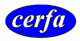 N° 13 617*01DEMANDE DE DÉROGATION	POUR		LA COUPE*		L'ARRACHAGE*		LA CUEILLETTE*		L'ENLÈVEMENT*DE SPÉCIMENS D'ESPÈCES VÉGÉTALES PROTÉGÉES* cocher la case correspondant à l'opération faisant l'objet de la demandeTitre I du livre IV du code de l'environnementArrêté du 19 février 2007 fixant les conditions de demande et d'instruction des dérogationsdéfinies au 4° de l'article L. 411-2 du code l'environnement portant sur des espèces de faune et de flore sauvages protégées(1) poids en grammes ou nombre de spécimens(2) préciser la partie de la plante récoltée* cocher les cases correspondantesA. VOTRE IDENTITÉNom et Prénom :	ou	Dénomination (pour les personnes morales) : AREVA Mines	Nom et Prénom du mandataire (le cas échéant) :	Adresse : 	N° :  	Rue :   Tour AREVA  _ 1, place Jean Millier		Commune : Courbevoie		Code postal : 92 400	Nature des activités : Toutes activités minières incluant notamment l’exploration, l’extraction, la production, le développement, l’exploitation des mines, le traitement des minerais, la réhabilitation des sites miniers la commercialisation des minerais.	Qualification : Société par actions simplifiée à associé unique		B. QUELS SONT LES SPÉCIMENS CONCERNÉS PAR L’OPÉRATIONB. QUELS SONT LES SPÉCIMENS CONCERNÉS PAR L’OPÉRATIONB. QUELS SONT LES SPÉCIMENS CONCERNÉS PAR L’OPÉRATIONNom scientifiqueNom communQuantité(l)Description (2)Bl	Sibthorpia europaea Quelques piedsPlante entière (voir dossier)Sibthorpie d’EuropeB2	B3	B4	B5	C. QUELLE EST LA FINALITÉ DE L'OPÉRATION *C. QUELLE EST LA FINALITÉ DE L'OPÉRATION *C. QUELLE EST LA FINALITÉ DE L'OPÉRATION *C. QUELLE EST LA FINALITÉ DE L'OPÉRATION *Protection de la Faune et de la FlorePrévention de dommages aux cultures          Sauvetage de spécimensPrévention de dommages aux forêtsConservation des habitatsPrévention de dommages aux eauxInventaire de populationPrévention de dommages à la propriétéÉtude phytoécologiqueProtection de la santé publiqueÉtude génétiqueProtection de la sécurité publiqueÉtude scientifique autreMotif d'intérêt public majeurPrévention de dommages à l'élevageDétention en petites quantitésPrévention de dommages aux pêcheriesAutresPréciser l'action générale dans laquelle s'inscrit l'opération, l'objectif, les résultats attendus, la portée locale, régionale ou nationale : Aménagement du vallon des Sagnes afin de traiter les eaux de ruissellement lessivant des radionucléides vers l’étang de la Crouzille, réserve d’eau brut de la ville de Limoges	Préciser l'action générale dans laquelle s'inscrit l'opération, l'objectif, les résultats attendus, la portée locale, régionale ou nationale : Aménagement du vallon des Sagnes afin de traiter les eaux de ruissellement lessivant des radionucléides vers l’étang de la Crouzille, réserve d’eau brut de la ville de Limoges	Préciser l'action générale dans laquelle s'inscrit l'opération, l'objectif, les résultats attendus, la portée locale, régionale ou nationale : Aménagement du vallon des Sagnes afin de traiter les eaux de ruissellement lessivant des radionucléides vers l’étang de la Crouzille, réserve d’eau brut de la ville de Limoges	Préciser l'action générale dans laquelle s'inscrit l'opération, l'objectif, les résultats attendus, la portée locale, régionale ou nationale : Aménagement du vallon des Sagnes afin de traiter les eaux de ruissellement lessivant des radionucléides vers l’étang de la Crouzille, réserve d’eau brut de la ville de Limoges	Suite sur papier libreSuite sur papier libreSuite sur papier libreSuite sur papier libreD. QUELLE EST LA PÉRIODE OU LA DATE DE L’OPÉRATIONPréciser la période : fin d’été – automne 2016	ou la date :	E. QUELLES SONT LES CONDITIONS DE RÉALISATION DE L'OPÉRATION *Arrachage ou enlèvement définitif		Préciser la destination des spécimens arrachés ou enlevés	Arrachage ou enlèvement temporaire		avec réimplantation sur place		avec réimplantation différée	Préciser les conditions de conservation des spécimens avant la réimplantation : Multiplication ex-situ en pépipnière			Préciser la date, le lieu et les conditions de réimplantation : Replantation en bordure de la déviation du ruisseau des Sagnes (cf dossier joint)			Suite sur papier libreEl. QUELLES SONT LES TECHNIQUES DE COUPE, D'ARRACHAGE, DE CUEILLETTE OU D'ENLÈVEMENTPréciser les techniques : Enlèvement et replantation manuels (pelle)						Suite sur papier libre F. QUELLE EST LA QUALIFICATION DES PERSONNES CHARGÉES DE L'OPÉRATIONFormation initiale en biologie végétale		Préciser : Bac + 2 écologie et gestion des milieux naturels	Formation continue en biologie végétale		Préciser	Autre formation		Préciser	G. QUELS SONT LES LIEUX DE L'OPÉRATION *Régions administratives :	LimousinDépartements :	Haute-VienneCantons :	AmbazacCommunes :	Saint-SylvestreH. EN ACCOMPAGNEMENT DE L'OPÉRATION, QUELLES SONT LES MESURES PRÉVUES POUR LE MAINTIEN DE L'ESPÈCE CONCERNÉE DANS UN ÉTAT DE CONSERVATION FAVORABLE *Réimplantation des spécimens enlevés		Mesures de protection réglementaires	Renforcement des populations de l'espèce		Mesures contractuelles de gestion de l'espace	Préciser éventuellement à l'aide de cartes ou de plans les mesures prises pour éviter tout impact défavorable sur la population de l'espèce concernée : Rebouchage de drains, réouverture limitée de ripisylve par coupe de résineux, plan de gestion des terrains propriétés d’AREVA où plusieurs stations de Sibthorpie ont été relevées (Mesures détaillées et localisées dans le dossier joint)Suite sur papier libreI. COMMENT SERA ÉTABLI LE COMPTE RENDU DE L'OPÉRATIONBilan d'opérations antérieures (s'il y a lieu) 			Modalités de compte rendu des opérations à réaliser :   Évaluation de la réussite du déplacement et du développement des stations existantes 1 an, 3 ans, 5 ans, 10 ans et 20 ans (si nécessaire) après la fin des travaux	Rapports communiqués à la DREAL Limousin et la DDT Haute-Vienne (Suivi détaillé dans le dossier joint)	Suite sur papier librela loi n° 78-17 du 6 janvier 1978 relative à l'informatique, aux fichiers et aux libertés s'applique aux données nominatives portées dans ce formulaire. Elle garantit un droit d'accès et de rectification pour ces données auprès des services préfectoraux.Fait à	le	Votre signature